Madrid Protocol Concerning the International Registration of MarksChange in the Amounts of the Individual Fee:  New ZealandIn accordance with Rule 35(2)(c) of the Common Regulations under the Madrid Agreement and Protocol, the Director General of the World Intellectual Property Organization (WIPO) has, at the request of the Office of New Zealand, established the following new amounts, in Swiss francs, of the individual fee that is payable when New Zealand is designated in an international application, in a designation subsequent to an international registration and in respect of the renewal of an international registration in which New Zealand has been designated: This change shall have effect on June 2, 2018.  Therefore, these amounts will be payable where New Zealand(a) 	is designated in an international application which is received by the Office of origin on or after that date;  or(b) 	is the subject of a subsequent designation which is received by the Office of the Contracting Party of the holder on or after that date, or is filed directly with the International Bureau of WIPO on or after that date;  or(c) 	has been designated in an international registration which is renewed on or after that date.May 2, 2018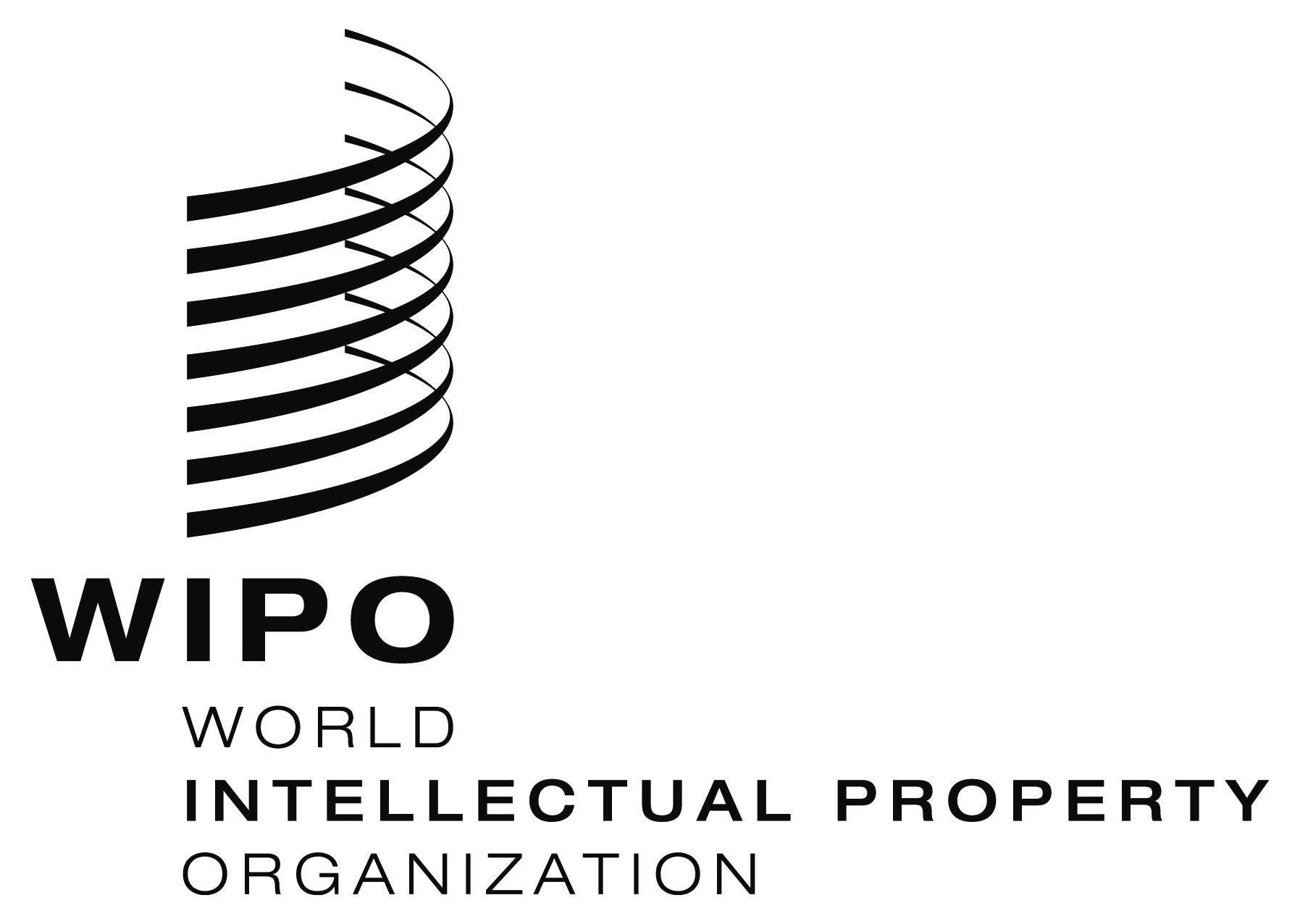 INFORMATION NOTICE NO. 6/2018INFORMATION NOTICE NO. 6/2018INFORMATION NOTICE NO. 6/2018ITEMSITEMSAmounts(in Swiss francs)Application or Subsequent Designationfor each class of goods or services102Renewalfor each class of goods or services239